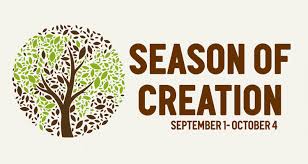 Suggested Practical Actions for Parishioners during the Season of Creation 2020Pope Francis has declared this year, 24th May 2020 – 24th My 2021, a special Laudato Si’ Anniversary Year. Spend some time outside each day, in awareness, reconnect with nature. Start to grow some of your own food; support local producers.Compost your garden and food waste. Avoid or reduce the use of chemicals in your home and garden. Use (vinegar, baking soda) and buy eco- friendly cleaners. See (www.ecoverdirect.com) Plant pollinator friendly plants in your window box or garden at home and in your parish grounds. www.biodiversityireland.ieCheck out the Faith Community Pollinator plan and think about how you could implement this in your church grounds  https://pollinators.ie/communities/faith-communities/ Shop wisely. Buy Fairtrade and buy locally made products when possible. Avoid waste. Reduce, reuse, recycle, recover, treat.Learn how to read your energy bills and make your home more energy efficient. Explore the use of renewable energy in your home, business and school, parish buildings (www.seai.ie). Participate in the Think Before You Flush campaign (www.thinkbeforeyouflush.org) and display the ‘Dirty Dozen’ posters in toilets in your parish buildings.Consider installing water butts in your gardens.Pray in and with nature – Encourage Laudato Si’ themed gardens in your parish.Volunteer your time in some creative project. Join an existing group. Offer a welcome to newcomers where you live. Explore Trōcaire’s 100 ways for Parishes to implement Laudato Si’ (https://www.trocaire.org/sites/default/files/pdfs/parishes/100-ways-to-implement-laudato-si.pdf) Become an Eco – Parish. See www.ecocongregationireland.com Take the Laudato Si’ Pledge (www.CatholicClimateMovement.global/petition ) Discuss with / write to your local TD to express your concern on Ireland’s record on addressing the climate crisis. Check out www.onefuture.ie for some ideas. Can we help to conserve and protect water in our area?  Water is the source of life for all living things. Can we restore a local Holy Well? Take a pilgrimage to a local Holy Well. See www.lovingsisterearth.com Get in touch with local Environmental Action Groups and/or organisations such as Trocaire, World Health Organization, Medecin sans Frontieres, etc.Can we spread hope across the world by twinning with a village in a drought-stricken area? PLASTIC Refuse single use plastics such as cling film, straws, plastic cutlery. Switch to a reusable water bottle /travel cup. Use cloth bags for shopping; Bring/Use your own containers when possible. Check for and then avoid microbeads in products. Refuse packaging – Avoid - Reduce - Re-use – Recycle - Upcycle Check the new recycling list www.recyclinglistireland.ie  Organise a recycling workshop in your parish/community www.voiceireland.org Show a film or documentary on the topic in your parish/community Participate in a beach, stream, river, park, street, area, road clean-up. 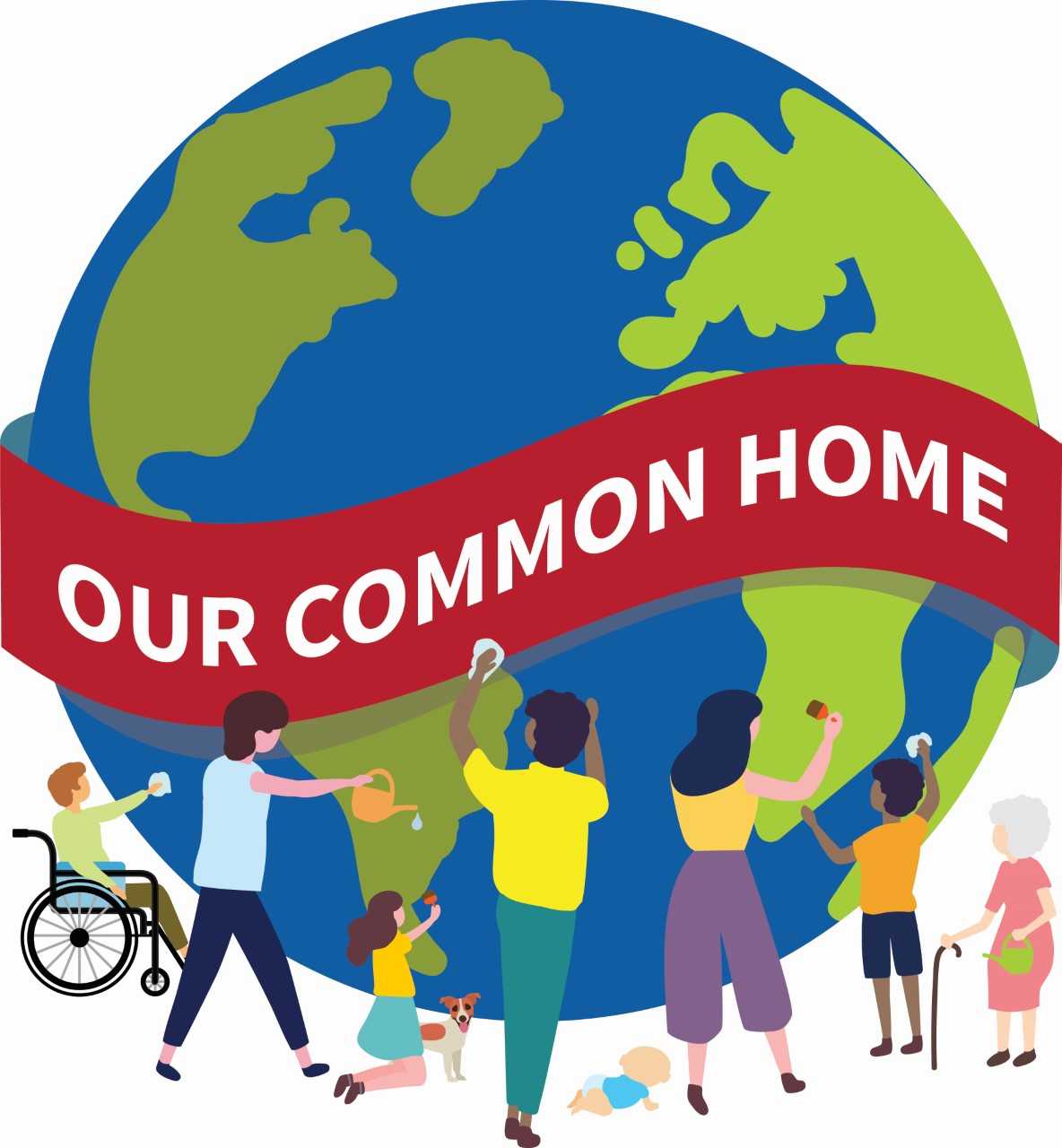 “Truly much can be done!” (LS, 180)